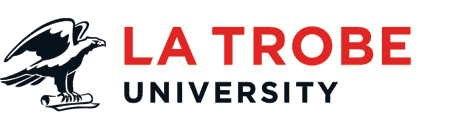 WORK INTEGRATED LEARNING (WIL) Placement/Project DescriptionThe La Trobe Work Integrated Learning (WIL) program aims to support students in the transition from university to working life and support career planning. Students who participate in this program will be able to apply the theory they have learnt at University in the real world, develop professional skills and gain industry insights.If you are a student interested in applying for this opportunity, please complete and email this form to industryplacements@latrobe.edu.au OR apply at the following link:

https://www.latrobe.edu.au/students/opportunities/wil-placements/elective-placements/industry-placement-subjects/how-to-applyOrganisational Background (What is the key business/activity of the host organisation)Position Description located belowPlacement/Project Purpose (What is the key deliverable? What is the main issue this project/placement is addressing? Why does this need to be addressed?)Key duties and responsibilities of the placement/project (Please specify the tasks the student will be undertaking) Selection Criteria (Essential & Desired)What skills and abilities are needed to perform the role? Does the student need any particular qualifications or experience? (Preferred degree type, interests, drivers’ license, Working with children check, Police Check.  Required skills – including computer software.     Estimated start and completion datesCommon La Trobe placement periods are: Semester 1 (March-May); Semester 2 (August – October) or Summer (November – February)Application deadline When would you like interested students to apply by?      Allow at least 6 weeks between the student application deadline and the beginning of placement.Neurodiversity ProjectWork Integrated Learning PlacementPlacement Plan Draft Thank you for considering a Work Integrated Learning Placement on the La Trobe Neurodiversity Project! This form will help you to understand what your placement might look like, and whether this is the right opportunity to help support your career goals.Please fill out this form and submit to Beth Radulski at Neurodiversity@latrobe.edu.au alongside your application.  You may also send any questions to this e-mail address.What course are you currently studying? Please include any majors/minors.Why are you interested in learning about Neurodiversity during your degree?What is one of your biggest career goals? (i.e. a job or a skillset you would like to have someday. If you’re unsure how to answer, you can write about why you came to university)Which of the following activities would help you to reach your career goals? 
If you tick multiple boxes, please also add a number in all ticked boxes in order of priorityPosition Number(La Trobe office use only)Organisation name:
Neurodiversity Project
La Trobe University Key contact name:
Beth Radulski 
Neurodiversity Project OfficerHas the key contact graduated from a course at La Trobe?  Yes  NoAddress: Cnr Plenty Road and Kingsbury Drive, Bundoora 3086Address: Cnr Plenty Road and Kingsbury Drive, Bundoora 3086Address: Cnr Plenty Road and Kingsbury Drive, Bundoora 3086Email address:Neurodiversity@latrobe.edu.auTelephone:
n/aTelephone:
n/aStudent title (s) while on placement (e.g Marketing Officer): 
Intern: Neurodiversity ProjectNumber of placements being offered:

Up to 10 (flexible)Location of placement:
La Trobe University (Campus Independent) OR
La Trobe University (Bundoora)Placement Subject:LTU3IND

Please note this placement subject can be taken as a standalone and/or elective placement subject via LTU3IND; or it can be completed via LTU3IND as a part of the Industry Placements Minor. In both cases this is a 100-hour placement equivalent to 15 CP / 1 full-time subject towards the completion of your degree.Time of Placement:12 weeks across Semester 1 2023Hours of Placement:TBDLocation of placement:
La Trobe University (Campus Independent) OR
La Trobe University (Bundoora)Placement Subject:LTU3IND

Please note this placement subject can be taken as a standalone and/or elective placement subject via LTU3IND; or it can be completed via LTU3IND as a part of the Industry Placements Minor. In both cases this is a 100-hour placement equivalent to 15 CP / 1 full-time subject towards the completion of your degree.Time of Placement:12 weeks across Semester 1 2023Hours of Placement:TBDHost supervisor name:
Beth RadulskiHost supervisor position title:
Neurodiversity Project Officer Host supervisor email address:
Neurodiversity@latrobe.edu.auHost telephone:
n/aHas the supervisor graduated from a course at La Trobe?:  Yes  NoEstimated starting date:
27th February 2023 (Semester 1 Week 1)Estimated completion date:18th June 2023 (Final project must be submitted by Semester 1 Exam Period Completion Date)Please tick to indicate compliance required of students: Police Check Working with children check Other (please specify)Will you be paying the students (not required) Yes NoActivity
These are the types of jobs you could do during your placement on the Neurodiversity Project. Please only nominate the skillsets that you’d most like to have on your CV when searching for work after graduation.Preference 
Please tick all activities that will benefit your CV (we will match you with 1-3 total)Research reports (i.e. using research to inform the neurodiversity project)Developing digital resources (i.e. templates, PDF flyers/posters, videos, etc)Planning events (i.e. study groups, online seminars, guest speakers, etc)Policy review and reports (i.e. view our Disability policies/suggest changes )Creating community (i.e. set up/run a campus Neurodiversity group, etc.)Shadowing (i.e. Attending meetings, events, etc. with ND Project Officer)Business admin (i.e. minute-taking, executive assistance, e-mails, etc.)Public Communications (i.e. making blogs, vlogs, or articles for LTU media)Other (please specify):


Please note that we are open to creative ideas that support he Neurodiversity Project’s goals, but the  Neurodiversity Project Officer may decline activities that do not do so.